Oppgave 1aEn diode med ledninger, koblet til 3V-batteri via koblingsbokser.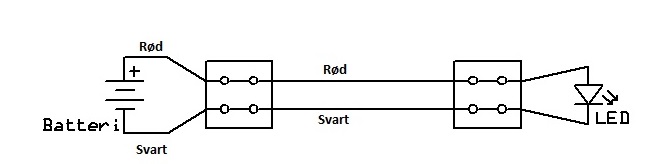 Oppgave 1bDiode 2 til koblet i parallell med den første.Oppgave 1c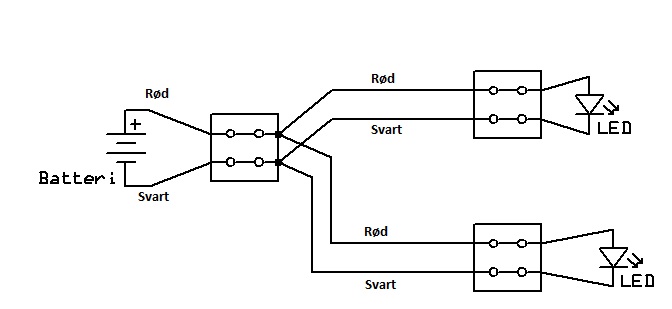 Bryter koblet inn i kretsen til en av diodene. 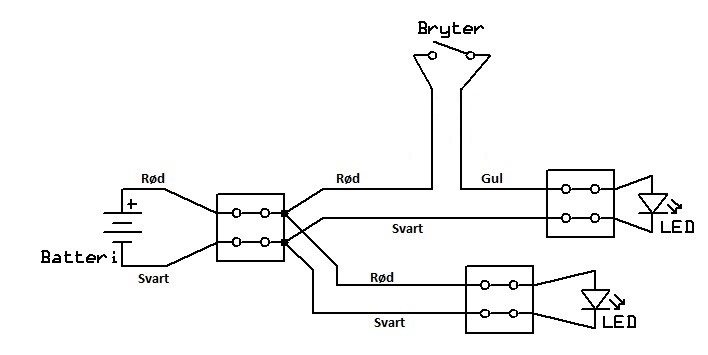 